Folding OptionsSingle Fold Mailpiece						        Letter Fold Mailpiece/letter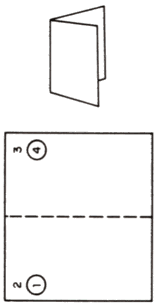 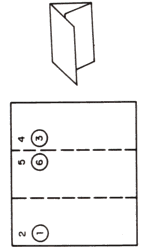    Fan Fold Mailpiece/letter 						Double Parallel Fold(not machine insertable)					         (double pass through folder)	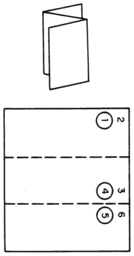 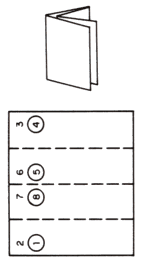 